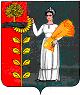 СОВЕТ ДЕПУТАТОВСЕЛЬСКОГО ПОСЕЛЕНИЯ НОВОЧЕРКУТИНСКИЙ СЕЛЬСОВЕТДобринского муниципального района  Липецкой областиРоссийской Федерации38 сессия  IV созываРЕШЕНИЕ01.10.2012 г.                                   с. Новочеркутино                                            № 111-рсОб утверждении Положения о денежном содержании муниципальных служащих сельского поселения Новочеркутинский сельсоветРассмотрев представленный администрацией сельского поселения проект решения «Об утверждении Положения о денежном содержание муниципальных служащих сельского поселения Новочеркутинский сельсовет», в соответствии с Федеральным законом «О муниципальной службе в Российской Федерации» от 02 марта 2007 года № 25-ФЗ, законом Липецкой области «О денежном содержании и социальных гарантиях лиц, замещающих муниципальные должности Липецкой области и лиц, замещающих должности муниципальной службы Липецкой области»( утв. 30.11.2000 № 124-ОЗ, с изменениями от 13.08.2012 № 58-ОЗ)РЕШИЛ:Признать утратившим силу  решение Совета депутатов сельского поселения Новочеркутинский сельсовет №119 от 28.09.2009г.«О принятии Положения о  денежном содержание муниципальных служащих сельского поселения Новочеркутинский сельсовет»Утвердить «Положение о денежном содержании муниципальных служащих сельского поселения Новочеркутинский сельсовет» (прилагается)Направить указанный нормативный правовой акт главе  сельского поселения для подписания и официального обнародования.Пункт 1.1. статьи 1 вступает в силу с 1 октября 2012Настоящее решение вступает в силу со дня его официального обнародования.Председатель Совета депутатов сельского поселения       Новочеркутинский сельсовет                                             Т.М.ГрачеваПринятырешением Совета депутатов сельскогопоселения Новочеркутинский сельсоветот 01.10.2012г. №111-рсПОЛОЖЕНИЕ о денежном содержании муниципальных служащих муниципальной службы сельского поселения Новочеркутинский сельсоветСтатья 1. Общие положения и основные понятияНастоящее Положение разработано в соответствии с Федеральным законом "О муниципальной службе в Российской Федерации", Законом Липецкой области "О денежном содержании и социальных гарантиях лиц, замещающих муниципальные должности Липецкой области, и лиц, замещающих должности муниципальной службы Липецкой области" и определяет порядок установления и размеры должностных окладов, стимулирующих выплат, основания и условия премирования, оказания материальной помощи и иных выплат лицам, замещающим должности муниципальной службы сельского поселения (далее - муниципальные служащие).Статья 2. Оплата труда муниципальных служащих1. Денежное содержание муниципальных служащих состоит из должностного оклада, надбавок к должностному окладу за квалификационный разряд, за выслугу лет, особые условия муниципальной службы, за работу со сведениями, составляющими государственную тайну, ежемесячного денежного поощрения, единовременной выплаты при предоставлении ежегодного оплачиваемого отпуска, материальной помощи, а также премий по результатам работы2. Муниципальным служащим устанавливаются должностные оклады и ежемесячное денежное поощрение согласно приложению 1 к настоящему Положению по 6 группе классификации муниципальных образований, расположенных на территории Липецкой области3. Ежемесячная надбавка к должностному окладу за квалификационный разряд муниципальным служащим устанавливается в следующих размерах:4. Надбавка за особые условия муниципальной службы (сложность, напряженность, специальный режим работы) устанавливается в соответствии с приложением 2 к настоящему Положению руководителем органа местного самоуправления в следующих размерах:для старших должностей муниципальной службы - от 60 до 90 процентов должностного оклада;для младших должностей муниципальной службы - до 60 процентов должностного оклада.5. Ежемесячная надбавка за выслугу лет устанавливается в процентах к должностному окладу муниципального служащего в следующих размерах:Стаж работы, дающий право на получение ежемесячных надбавок за выслугу лет, определяется в соответствии с действующим законодательством Российской Федерации.Порядок исчисления стажа муниципальной службы и зачета в него иных периодов трудовой деятельности для установления муниципальным служащим ежемесячной надбавки к должностному окладу за выслугу лет, определения продолжительности ежегодного дополнительного оплачиваемого отпуска за выслугу лет устанавливается в соответствии с Законом Липецкой области от 30.11.2000г. №124-ОЗ  «О денежном содержании и социальных гарантиях лиц, замещающих муниципальные должности Липецкой области и лиц, замещающих должности муниципальной службы Липецкой области.В стаж муниципальной службы для назначения ежемесячной надбавки к должностному окладу за выслугу лет на муниципальной службе, для предоставления ежегодного дополнительного оплачиваемого отпуска за выслугу лет засчитываются периоды работы (службы), которые были ранее включены (засчитаны) в установленном порядке в указанный стаж.6. Ежемесячная надбавка за работу со сведениями, составляющими государственную тайну, устанавливается в порядке и размерах, предусмотренных Постановлением Правительства Российской Федерации от 18 09.2006 N 573 "О предоставлении социальных гарантий гражданам, допущенным к государственной тайне на постоянной основе, и сотрудникам структурных подразделений по защите государственной тайны"7. Увеличение (индексация) размеров должностных окладов по должностям муниципальной службы и муниципальным должностям производится в соответствии с законодательством Липецкой области8. Муниципальным служащим выплачивается премия по итогам работы за полугодие согласно приложению 3 к настоящему Положению, без ограничения максимальным размером9. Муниципальным служащим выплачивается премия по итогам работы за год по критериям, установленным в приложении 3 к настоящему ПоложениюНе допускается использование средств фонда оплаты труда, предусмотренных на выплату премии, указанной в абзаце первом настоящего пункта, на премирование по другим основаниям.10. Муниципальным служащим могут выплачиваться разовые премии за счет экономии средств по фонду оплаты труда без ограничения максимальным размером.11. Премии муниципальным служащим начисляются за фактически отработанное время ,включая период нахождения в ежегодном оплачиваемом отпуске.Средства на выплату премий предусматриваются при утверждении фондов оплаты труда12. Муниципальным служащим один раз в год при предоставлении ежегодного оплачиваемого отпуска производится единовременная выплата в размере 2-х должностных окладов и материальная помощь в размере должностного оклада. Указанная выплата и материальная помощь производятся также в случае непредставления муниципальным служащим очередного отпуска в текущем году13. За счет средств экономии по фонду оплаты труда муниципальным служащим оказывается материальная помощь дополнительно в связи с юбилейными датами (50,55 лет женщинам,50,60 лет мужчинам) и в особых случаях (смерть муниципального служащего, его родителей, детей, стихийные бедствия)Статья 3. Формирование фонда оплаты труда1. При формировании фонда оплаты труда муниципальных служащих предусматриваются средства на выплату (в расчете на год):должностных окладов - в размере 12 должностных окладов;ежемесячной надбавки за квалификационный разряд - в размере 3,6 должностных оклада;ежемесячной надбавки за особые условия муниципальной службы - в размере 14 должностных окладов;ежемесячной надбавки за выслугу лет - в размере 3-х должностных окладов;ежемесячной надбавки за работу со сведениями, составляющими государственную тайну, - в размере 1,5 должностных оклада;премий по итогам работы за полугодие - в размере 2-х должностных окладов;ежемесячного денежного поощрения - в размере 20 должностных окладов;единовременной выплаты при предоставлении ежегодного оплачиваемого отпуска и материальной помощи - в размере 3-х должностных окладов;премии по итогам работы за год - в размере одного должностного оклада с учетом надбавок.2. Средства фонда оплаты труда, высвободившиеся в результате сокращения численности муниципальных служащих, используются руководителем органа местного самоуправления на выплату премий муниципальным служащим по результатам работы.Статья 4. Порядок вступления в силу настоящего Положения1. Настоящее Положение вступает в силу со дня обнародования.Глава сельского поселения Новочеркутинский сельсовет                                      И.С.ПытинПриложение 1к Положению о денежном содержании муниципальных служащих муниципальной                                               службы сельского поселенияНовочеркутинский сельсовет      Размеры должностных окладов по должностям муниципальной службы сельского поселения Новочеркутинский сельсовет.Приложение 2к Положению о денежном содержании муниципальных служащих муниципальной службы сельского поселения Новочеркутинский сельсоветПОЛОЖЕНИЕОБ УСЛОВИЯХ НАЗНАЧЕНИЯ ЕЖЕМЕСЯЧНОЙ НАДБАВКИЗА ОСОБЫЕ УСЛОВИЯ МУНИЦИПАЛЬНОЙ СЛУЖБЫ (СЛОЖНОСТЬ,НАПРЯЖЕННОСТЬ, СПЕЦИАЛЬНЫЙ РЕЖИМ РАБОТЫ)1. Ежемесячная надбавка за особые условия муниципальной службы (сложность, напряженность, специальный режим работы) (далее - надбавка) устанавливается в целях заинтересованности муниципальных служащих в результате своей деятельности и качестве выполнения основных обязанностей муниципального служащего.2. Надбавка устанавливается руководителем органа местного самоуправления .3. Муниципальному служащему, впервые принятому на муниципальную службу в соответствии с квалификационными требованиями, предусмотренными законодательством о муниципальной службе, надбавка по замещаемой должности устанавливается в минимальном размере, за исключением случаев, предусмотренных пунктом 5 настоящего Положения.4. По истечении двух лет со дня установления надбавки муниципальному служащему по результатам опенки прохождения им муниципальной службы руководитель вправе решать вопрос об увеличении размера надбавки по замещаемой должности.5. Надбавка муниципальному служащему по замещаемой должности устанавливается в максимальном размере при наличии одного из следующих оснований:а) участие в работе Советов, комиссий совещательного и консультативного характера, созданных на непостоянной основе распоряжением руководителей органов местного самоуправления;б) обладание опытом управленческой деятельности при наличии стажа работы по замещаемой должности, соответственно, для муниципальных служащих, замещающих высшие должности. - 5 лет, главные должности - 3 года;в) обладание навыками к принятию управленческих решений, наличие особых знаний, позволяющих муниципальному служащему успешно справляться с возложенными на него обязанностями но замещаемой должности муниципальной службы при условии замещения данной должности не менее трех лет;г) осуществление деятельности муниципальным служащим, в основные служебные обязанности которого входят проведение правовой экспертизы проектов правовых актов, подготовка, редактирование и их визирование в качестве юриста или исполнителя, имеющего высшее юридическое образование. 6. Руководитель вправе решать вопрос об уменьшении размера надбавки в случаях изменения характера и режима службы, снижения результатов служебной деятельности, привлечения к дисциплинарной ответственностиПриложение 3к Положению о денежном содержании муниципальных служащих муниципальной службы сельского поселения Новочеркутинский сельсовет"ПОЛОЖЕНИЕ  О ПОРЯДКЕ ПРЕМИРОВАНИЯМУНИЦИПАЛЬНЫХ СЛУЖАЩИХ1. Премирование муниципальных служащих производится за выполнение мероприятий и заданий с учетом личного вклада каждого муниципального служащего при реализации муниципальных функций в целях повышения качества выполняемых задач, своевременного и добросовестного исполнения должностных обязанностей, предусмотренных в трудовом договоре и должностных инструкциях в размерах, определяемых руководителем органа местного самоуправления, в процентах от должностного оклада муниципального служащего.2. Основанием для премирования являются правовые акты руководителя органа местного самоуправления сельского поселения.3. Премирование муниципальных служащих осуществляется в пределах фонда оплаты труда.4. При определении размера премии муниципальным служащим основаниями для ее понижения размера или лишения премии являются:а) несоблюдение установленных сроков выполнения поручений или положений должностной инструкции, некачественное их выполнение без уважительных причин;б) низкая результативность работы;в) ненадлежащее качество работы с документами и поручения руководителя;г) нарушение служебной дисциплины.Старшая должностьСтаршая должностьСтаршая должностьМладшаядолжностьМладшаядолжностьМладшаядолжностьРазряды101112131415Размер надбавки за квалификационный разряд в % к должностномуокладу302010302010При стаже муниципальной службыРазмер надбавки (в процентах)от 1 до 5 лет10свыше 5 до 10 лет15свыше 10 до 15 лет20свыше 15 лет30№ п/пНаименование должностейЕжемесячное денежноевознаграждение (должностной оклад)         (в руб.)Ежемесячное денежное поощрение (должностных окладов)1Ведущий специалист 1 разряда34031,52Специалист 1 разряда32391,3